Список учебных принадлежностей для учащихся 4 класса.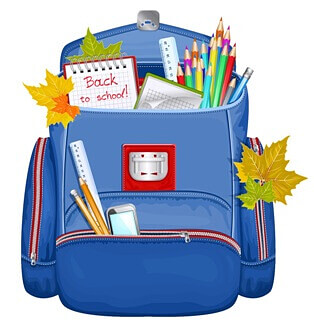 Здесь найдете все учебные принадлежности по всем учебным предметам.1. Дневник в твердой корочке с обложкой.Покупайте дневник с минимальным количеством первых страниц, которые придется вам заполнять. Титульный лист заполнить до 1 сентября!!!2. В портфеле должно быть:1) пенал2) 2 тетради в клетку и 2 в широкую линейку (для русского языка и математики); 2 тетради в клетку 18 листов (для окружающего мира и литературного чтения. Тетради необходимо подписать строго по образцу.Образец:ТЕТРАДЬ
для работ
по математике
ученика 4 "А" класса
МАОУ «школы» № 17
Иванова
Василия (имя полное)
(Аналогично по русскому языку).3) черновик (блокнот или отдельная тетрадь)4) обложки для тетрадейВсе тетради должны быть в папочке.5) обложки для учебников с закладками, которые не должны выпадать из учебника. (Все учебники обычного формата, английский язык формата А4)6) циркуль в коробочке7) транспортир3. В пенале должны быть:ручки 3-4-х цветов. Синих ручек строго не менее 3-х!!!3 простых карандаша2 линейкиластикточилкацветные карандаши4. В папке для труда должны быть:набор белого и цветного картонанабор двусторонней цветной бумагиножницыклей-карандаш и ПВАдлинная линейкапластилинмаленький скотчкалька5. Для уроков ИЗО:альбомкраски - акварель, гуашьнабор кисточекнепроливайка6. Для уроков физкультуры:спортивная форма (белая футболка, тёмные трико) в спортивном мешке спортивная обувь в пакете 7. Сменная обувь9. Клеенка для уроков труда и ИЗО.